Publicado en Madrid el 20/10/2020 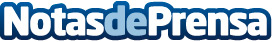 Los 10 topics más relevantes en la gestión y dirección de proyectosEl pasado 18 de junio, se celebró el primer "Virtual Open Space, summer edition 2020 " (#vosse2020) en el sector de la gestión y dirección de proyectos, organizado por los Capítulos del PMI en España. La asistencia de cerca de 500 profesionales, nacionales e internacionales, y su participación en un evento disruptivo hizo que la convocatoria fuera un éxito. En el evento se abordaron los 10 ítems más relevantes propuestos y elegidos por votación de los asistentes durante la celebración del eventoDatos de contacto:Beatriz Hierro911 890 500Nota de prensa publicada en: https://www.notasdeprensa.es/los-10-topics-mas-relevantes-en-la-gestion-y Categorias: Madrid Cataluña Andalucia Valencia Galicia E-Commerce Recursos humanos http://www.notasdeprensa.es